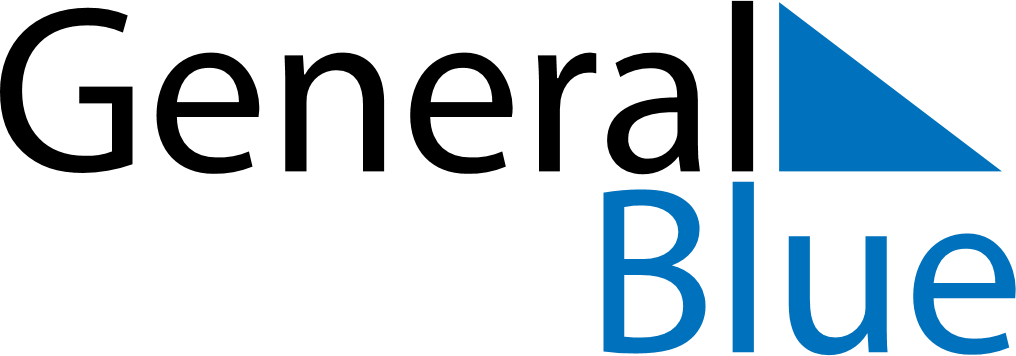 March 2025March 2025March 2025March 2025NamibiaNamibiaNamibiaMondayTuesdayWednesdayThursdayFridaySaturdaySaturdaySunday1123456788910111213141515161718192021222223Independence Day242526272829293031